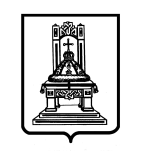 ПРАВИТЕЛЬСТВОТВЕРСКОЙ ОБЛАСТИР А С П О Р Я Ж Е Н И ЕО Стратегиидуховно-нравственного воспитаниядетей в Тверской области на 2018 – 2027 годы В целях совершенствования системы духовно-нравственного воспитания детей в Тверской области:Утвердить Стратегию духовно-нравственного воспитания детей                в Тверской области на 2018 – 2027 годы (приложение 1).Утвердить межведомственный план реализации Стратегии духовно-нравственного воспитания детей в Тверской области на 2018 – 2020 годы (приложение 2). Назначить региональным координатором, ответственным за реализацию Стратегии духовно-нравственного воспитания детей в Тверской области на 2018 – 2027 годы (далее – Стратегия), Министерство образования Тверской области.Исполнительным органам государственной власти Тверской области при разработке и реализации государственных программ Тверской области в части решения вопросов воспитания детей руководствоваться настоящей Стратегией.Установить, что реализация Стратегии осуществляется  исполнительными органами государственной власти Тверской области                        в пределах бюджетных ассигнований, предусмотренных в областном бюджете Тверской области на соответствующий финансовый год и на плановый период.Рекомендовать органам местного самоуправления муниципальных образований Тверской области при решении вопросов духовно-нравственного воспитания детей учитывать в своей деятельности положения настоящей Стратегии.7. Контроль за исполнением настоящего распоряжения возложить 
на первого заместителя (заместителя) Председателя Правительства Тверской области, курирующего вопросы образования. Отчет об исполнении распоряжения представлять ежегодно в срок                 до 15 февраля года, следующего за отчетным, для рассмотрения на заседании Правительства Тверской области.8.  Настоящее распоряжение вступает в силу со дня его подписания.Губернатор Тверской области                                                                              И.М. Руденя 05.02.2018№ 28-рп        г. Тверь